NATIONAL MATHEMATICS PROGRAMME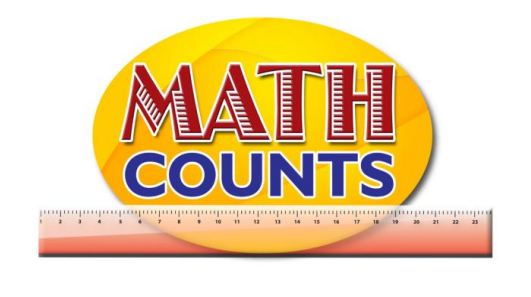 RESOURCE DOCUMENT FOR GRADE ONE TEACHERSObjective:  Identify counting and whole numbersTopic:  Poem- One, Two, Buckle My Shoe	One, two,
Buckle my shoe;
Three, four,
Shut the door;
Five, six,
Pick up sticks;
Seven eight, 				           Lay them straight;
Nine, ten,				          A good fat hen;
Objective:  Know the doubling factsTopic:  Doubling Facts worksheetObjective:  Know the doubling factsTopic:   Sample Number Cards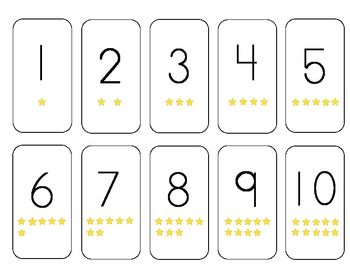 Objective:  Know the doubling factsTopic:  Slides and Ladders – Adding DoublesRoll a die and move the corresponding number of spaces on the game board. Find the sum of the double. If the answer is correct, remain - but if it is incorrect, move back to the former position. 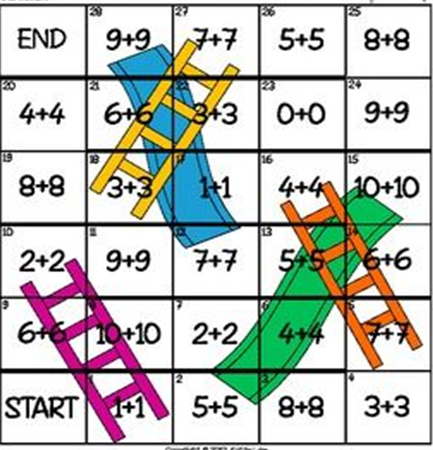 Objective:  Know the doubling factsTopic:  Count by 2 to at least 20Count by 2 to at least 20- Hundred Chart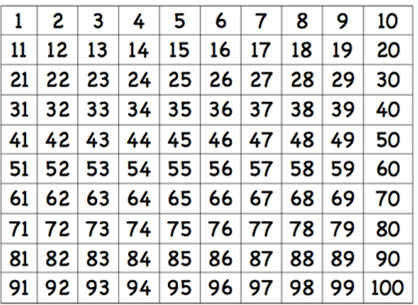 Objective:  Know the doubling factsTopic:  Domino Doubles Game Domino Card Mat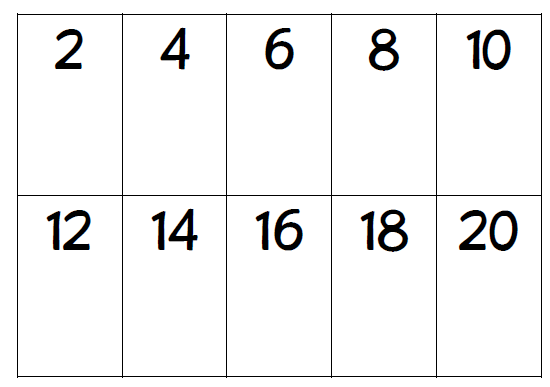 Objective:  Count by 2 to at least 20Topic:  ScenariosFirst SetDraw another setHow many do you now have?What do you notice?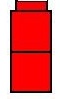 The first set doubled224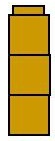 3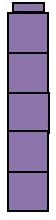 5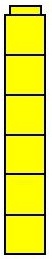 6Doubles DominoesDoubles DominoesDoubles DominoesDoubles Dominoes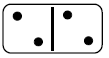 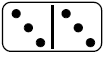 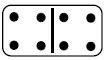 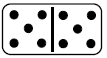 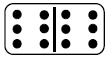 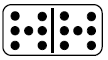 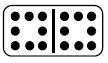 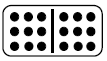 Mark thinks that if he continues counting by 2s, he will say the number 21.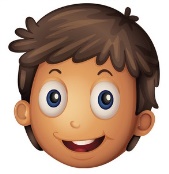 Do you agree? Explain why.John thinks that if he continues counting by 2s he will say the number 16. 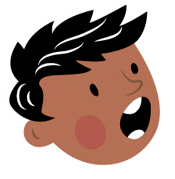 Do you agree? Explain why.Paul thinks that if he continues counting by 2s, he will say the number 10.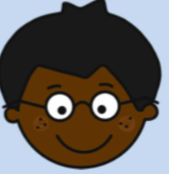 Do you agree? Explain why.Ricky thinks that if she continues counting by 2s, she will say the number 29.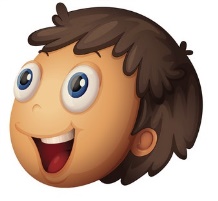 Do you agree? Explain why.